Φύλλο εργασίας 1οΟμάδα εργασίας:Ονοματεπώνυμα:ΤΑΥΡΟΚΑΘΑΨΙΑ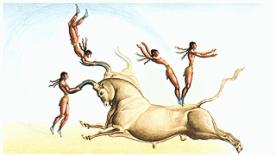 